	*Please close your paragraph with a concluding sentence. Be sure to use transition words.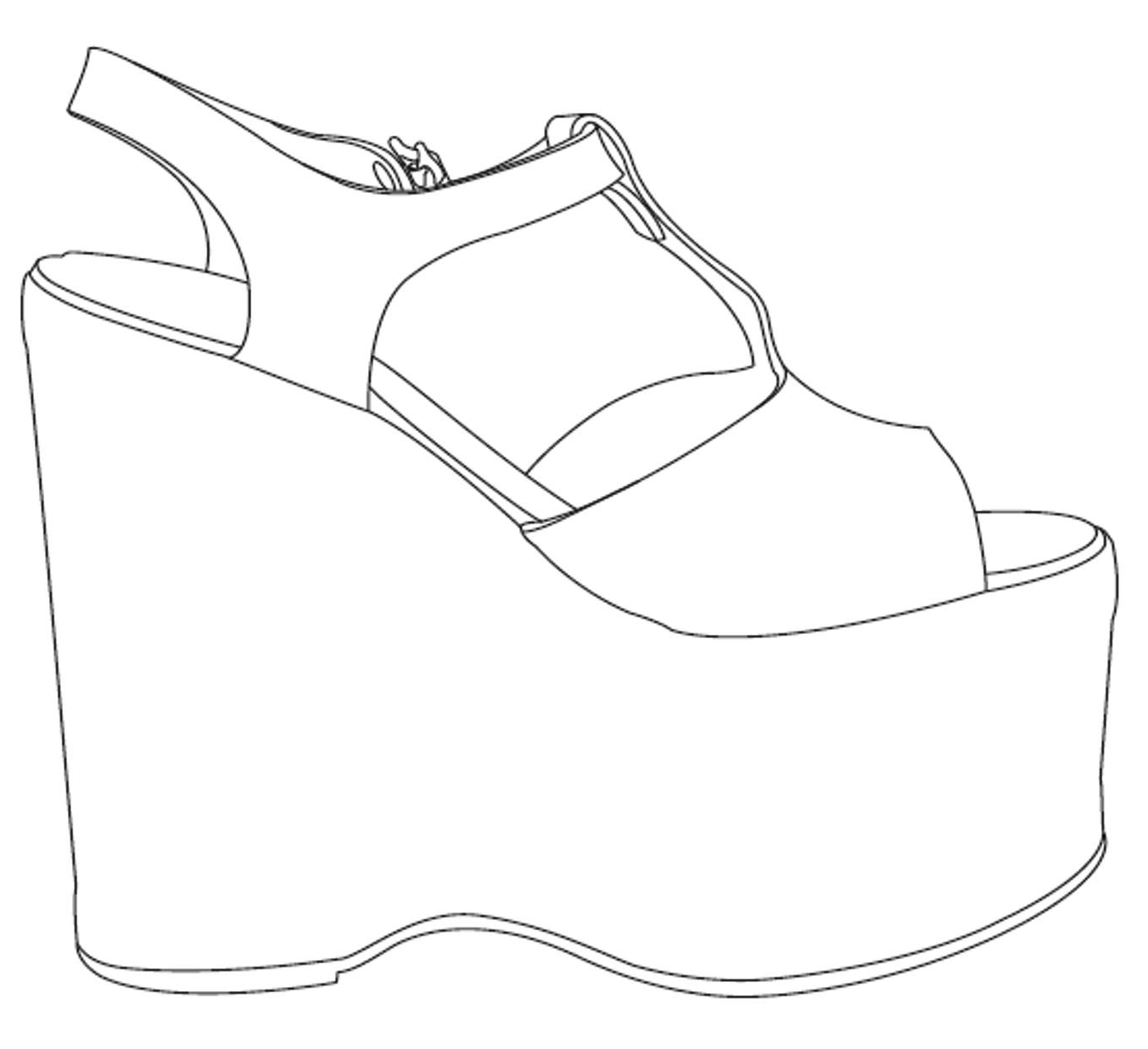 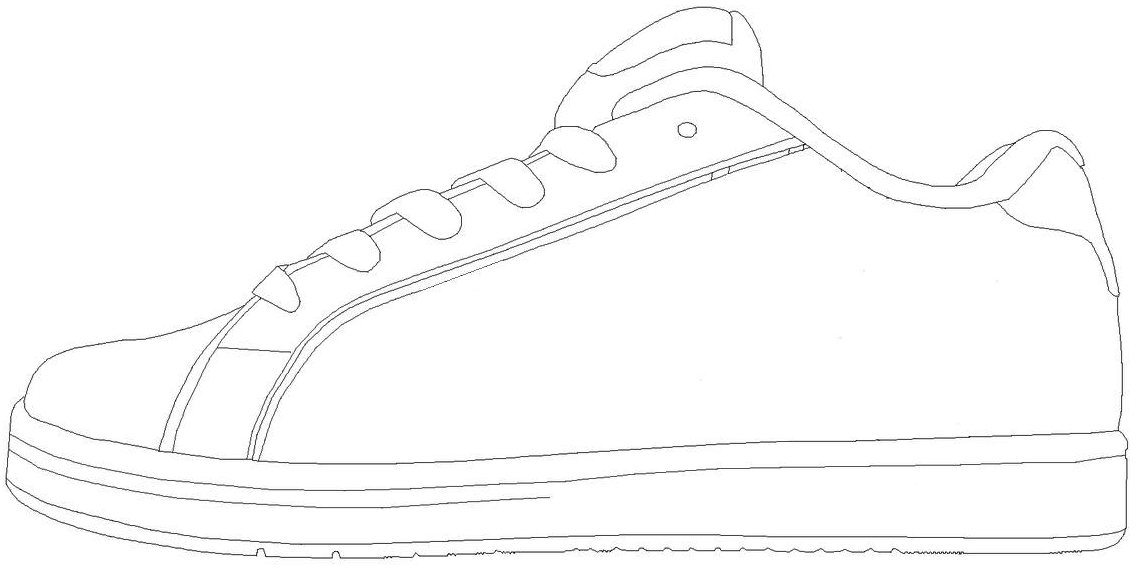 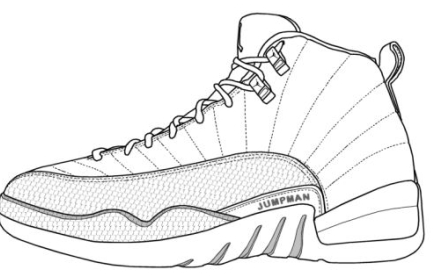 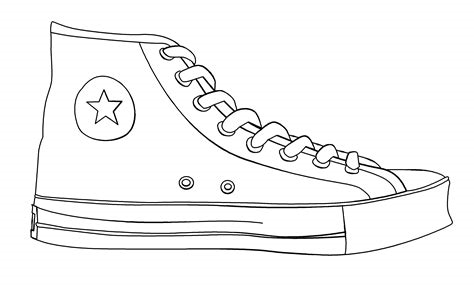 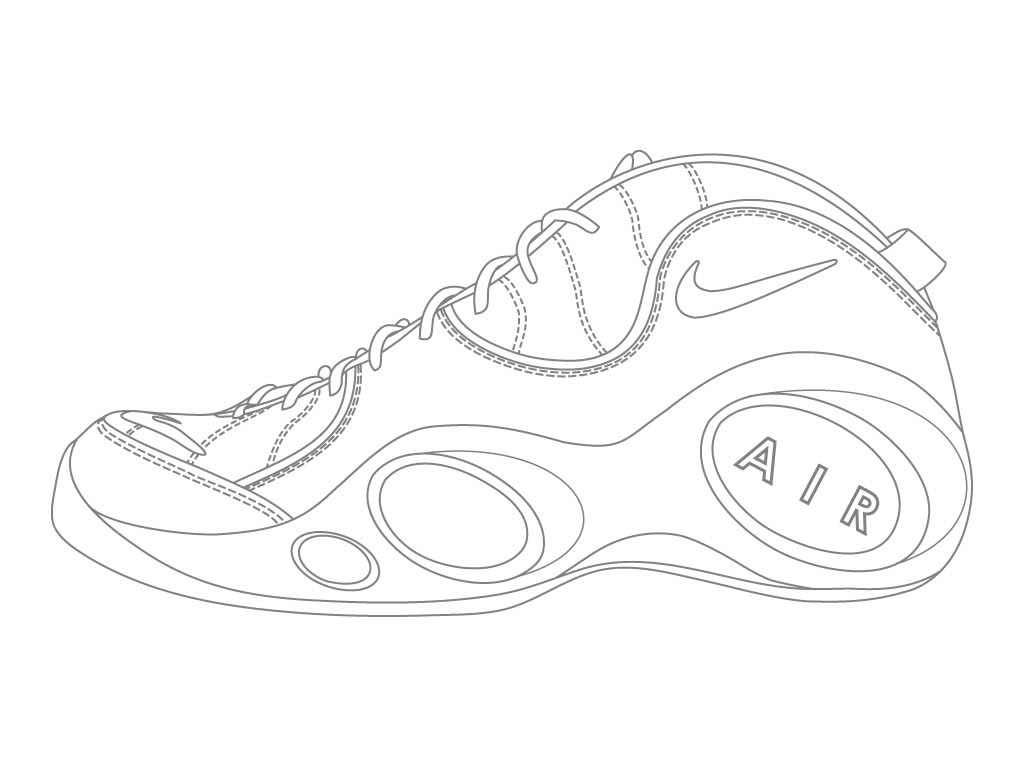 